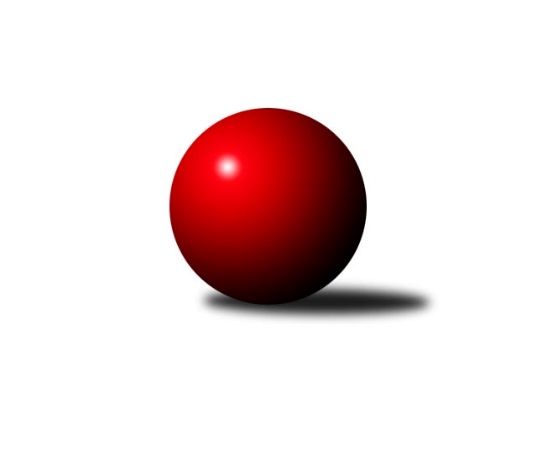 Č.1Ročník 2015/2016	12.9.2015Nejlepšího výkonu v tomto kole: 3547 dosáhlo družstvo: SKK Rokycany1. KLM 2015/2016Výsledky 1. kolaSouhrnný přehled výsledků:Baník Stříbro Klokani	- HKK Olomouc ˝A˝	5:3	3525:3478	13.0:11.0	12.9.KK Slavoj Praha	- SKK Rokycany	3:5	3454:3547	9.0:15.0	12.9.SKK Jičín	- TJ Valašské Meziříčí	2:6	3456:3478	10.0:14.0	12.9.KK Moravská Slávia Brno ˝A˝	- TJ Sokol KARE Luhačovice˝A˝	2:6	3190:3341	9.0:15.0	12.9.KK PSJ Jihlava	- SKK Svijany  Vrchlabí	5:3	3359:3338	11.0:13.0	12.9.TJ Sokol Husovice	- TJ Červený Kostelec  	6:2	3439:3253	16.5:7.5	12.9.Tabulka družstev:	1.	TJ Sokol Husovice	1	1	0	0	6.0 : 2.0 	16.5 : 7.5 	 3439	2	2.	TJ Sokol KARE Luhačovice˝A˝	1	1	0	0	6.0 : 2.0 	15.0 : 9.0 	 3341	2	3.	TJ Valašské Meziříčí	1	1	0	0	6.0 : 2.0 	14.0 : 10.0 	 3478	2	4.	SKK Rokycany	1	1	0	0	5.0 : 3.0 	15.0 : 9.0 	 3547	2	5.	Baník Stříbro Klokani	1	1	0	0	5.0 : 3.0 	13.0 : 11.0 	 3525	2	6.	KK PSJ Jihlava	1	1	0	0	5.0 : 3.0 	11.0 : 13.0 	 3359	2	7.	SKK Svijany  Vrchlabí	1	0	0	1	3.0 : 5.0 	13.0 : 11.0 	 3338	0	8.	HKK Olomouc ˝A˝	1	0	0	1	3.0 : 5.0 	11.0 : 13.0 	 3478	0	9.	KK Slavoj Praha	1	0	0	1	3.0 : 5.0 	9.0 : 15.0 	 3454	0	10.	SKK Jičín	1	0	0	1	2.0 : 6.0 	10.0 : 14.0 	 3456	0	11.	KK Moravská Slávia Brno ˝A˝	1	0	0	1	2.0 : 6.0 	9.0 : 15.0 	 3190	0	12.	TJ Červený Kostelec	1	0	0	1	2.0 : 6.0 	7.5 : 16.5 	 3253	0Podrobné výsledky kola:	 Baník Stříbro Klokani	3525	5:3	3478	HKK Olomouc ˝A˝	David Junek	145 	 147 	 153 	149	594 	 3:1 	 567 	 131	136 	 161	139	Marian Hošek	Vlastimil Zeman ml. ml.	151 	 141 	 134 	147	573 	 0:4 	 593 	 152	145 	 140	156	Martin Vaněk	Martin Pejčoch	153 	 160 	 136 	130	579 	 2:2 	 573 	 143	138 	 151	141	Kamil Bartoš	Martin Vrbata	117 	 158 	 147 	132	554 	 2:2 	 557 	 124	136 	 139	158	Karel Zubalík	Jiří Baloun	161 	 152 	 148 	151	612 	 4:0 	 563 	 128	143 	 144	148	Martin Sitta	Lukáš Doubrava	155 	 162 	 151 	145	613 	 2:2 	 625 	 165	143 	 175	142	Radek Havranrozhodčí: Nejlepší výkon utkání: 625 - Radek Havran	 KK Slavoj Praha	3454	3:5	3547	SKK Rokycany	Zdeněk Gartus	163 	 158 	 147 	147	615 	 2:2 	 611 	 149	155 	 150	157	Michal Pytlík	David Kuděj	151 	 110 	 153 	148	562 	 3:1 	 570 	 132	148 	 144	146	Štěpán Šreiber	Petr Pavlík	145 	 133 	 134 	138	550 	 0:4 	 599 	 148	149 	 148	154	Jan Endršt	Josef Dvořák	133 	 127 	 134 	145	539 	 1:3 	 570 	 160	149 	 138	123	Vojtěch Špelina	Evžen Valtr	152 	 150 	 150 	141	593 	 1:3 	 636 	 147	153 	 179	157	Roman Pytlík	Anton Stašák	115 	 167 	 173 	140	595 	 2:2 	 561 	 157	137 	 124	143	Pavel Honsarozhodčí: Nejlepší výkon utkání: 636 - Roman Pytlík	 SKK Jičín	3456	2:6	3478	TJ Valašské Meziříčí	Jan Bína	153 	 143 	 156 	162	614 	 2.5:1.5 	 571 	 155	143 	 137	136	Daniel Šefr	Lukáš Vik *1	134 	 133 	 164 	133	564 	 1:3 	 581 	 154	143 	 145	139	Tomáš Cabák	Ladislav Beránek	149 	 136 	 166 	127	578 	 2:2 	 544 	 141	151 	 124	128	David Volek	Josef Vejvara	140 	 136 	 136 	145	557 	 1.5:2.5 	 568 	 154	136 	 132	146	Dalibor Jandík	Pavel Kaan	127 	 140 	 134 	129	530 	 1:3 	 581 	 152	149 	 158	122	Ondřej Topič	Jaroslav Soukup	149 	 150 	 146 	168	613 	 2:2 	 633 	 173	135 	 168	157	Dalibor Tučekrozhodčí: střídání: *1 od 61. hodu Jiří DrábekNejlepší výkon utkání: 633 - Dalibor Tuček	 KK Moravská Slávia Brno ˝A˝	3190	2:6	3341	TJ Sokol KARE Luhačovice˝A˝	Zdeněk Vránek	145 	 116 	 115 	136	512 	 1:3 	 517 	 117	127 	 133	140	Tomáš Molek	Miroslav Milan	133 	 143 	 139 	138	553 	 4:0 	 544 	 129	142 	 136	137	Michal Markus	Radim Hostinský	148 	 142 	 126 	135	551 	 2:2 	 550 	 129	147 	 140	134	Radek Polách	Pavel Antoš	129 	 153 	 132 	124	538 	 2:2 	 542 	 145	122 	 128	147	Filip Lekeš	Milan Klika	133 	 132 	 126 	123	514 	 0:4 	 591 	 150	141 	 150	150	Rostislav Gorecký	Dalibor Dvorník	141 	 123 	 135 	123	522 	 0:4 	 597 	 147	161 	 147	142	Jiří Mrlíkrozhodčí: Nejlepší výkon utkání: 597 - Jiří Mrlík	 KK PSJ Jihlava	3359	5:3	3338	SKK Svijany  Vrchlabí	Jiří Ouhel *1	127 	 127 	 133 	128	515 	 1:3 	 558 	 124	153 	 135	146	Roman Straka	Václav Rychtařík ml.	148 	 146 	 132 	144	570 	 2:2 	 566 	 153	119 	 131	163	Jiří Bartoníček	Jiří Partl	135 	 148 	 135 	125	543 	 0:4 	 596 	 150	158 	 145	143	Jiří Vejvara	Daniel Braun	129 	 149 	 144 	138	560 	 4:0 	 505 	 123	110 	 136	136	David Hobl	Stanislav Partl	138 	 136 	 136 	156	566 	 1:3 	 592 	 142	155 	 143	152	Zdeněk Říha	Tomáš Valík	161 	 143 	 163 	138	605 	 3:1 	 521 	 130	119 	 130	142	Michal Rolfrozhodčí: střídání: *1 od 61. hodu Jakub ZdražilNejlepší výkon utkání: 605 - Tomáš Valík	 TJ Sokol Husovice	3439	6:2	3253	TJ Červený Kostelec  	Libor Škoula	143 	 141 	 144 	147	575 	 3:1 	 554 	 153	123 	 143	135	Lukáš Janko	Zdeněk Vymazal	148 	 151 	 159 	138	596 	 3:1 	 553 	 121	139 	 151	142	Štěpán Schuster	Jan Machálek ml. ml.	149 	 157 	 151 	154	611 	 4:0 	 484 	 115	101 	 118	150	Daniel Bouda	Michal Šimek *1	120 	 127 	 131 	145	523 	 1.5:2.5 	 520 	 122	132 	 131	135	Martin Mýl	Václav Mazur	146 	 131 	 147 	146	570 	 2:2 	 591 	 167	150 	 133	141	Daniel Neumann	Tomaš Žižlavský	142 	 128 	 149 	145	564 	 3:1 	 551 	 134	136 	 144	137	Ondřej Mrkosrozhodčí: střídání: *1 od 61. hodu David PlšekNejlepší výkon utkání: 611 - Jan Machálek ml. ml.Pořadí jednotlivců:	jméno hráče	družstvo	celkem	plné	dorážka	chyby	poměr kuž.	Maximum	1.	Roman Pytlík 	SKK Rokycany	636.00	417.0	219.0	0.0	1/1	(636)	2.	Dalibor Tuček 	TJ Valašské Meziříčí	633.00	412.0	221.0	2.0	1/1	(633)	3.	Radek Havran 	HKK Olomouc ˝A˝	625.00	400.0	225.0	1.0	1/1	(625)	4.	Zdeněk Gartus 	KK Slavoj Praha	615.00	386.0	229.0	1.0	1/1	(615)	5.	Jan Bína 	SKK Jičín	614.00	403.0	211.0	2.0	1/1	(614)	6.	Lukáš Doubrava 	Baník Stříbro Klokani	613.00	372.0	241.0	1.0	1/1	(613)	7.	Jaroslav Soukup 	SKK Jičín	613.00	409.0	204.0	4.0	1/1	(613)	8.	Jiří Baloun 	Baník Stříbro Klokani	612.00	413.0	199.0	1.0	1/1	(612)	9.	Michal Pytlík 	SKK Rokycany	611.00	372.0	239.0	0.0	1/1	(611)	10.	Jan Machálek ml.  ml.	TJ Sokol Husovice	611.00	390.0	221.0	6.0	1/1	(611)	11.	Tomáš Valík 	KK PSJ Jihlava	605.00	390.0	215.0	1.0	1/1	(605)	12.	Jan Endršt 	SKK Rokycany	599.00	406.0	193.0	0.0	1/1	(599)	13.	Jiří Mrlík 	TJ Sokol KARE Luhačovice˝A˝	597.00	384.0	213.0	1.0	1/1	(597)	14.	Jiří Vejvara 	SKK Svijany  Vrchlabí	596.00	365.0	231.0	1.0	1/1	(596)	15.	Zdeněk Vymazal 	TJ Sokol Husovice	596.00	391.0	205.0	0.0	1/1	(596)	16.	Anton Stašák 	KK Slavoj Praha	595.00	373.0	222.0	0.0	1/1	(595)	17.	David Junek 	Baník Stříbro Klokani	594.00	372.0	222.0	2.0	1/1	(594)	18.	Evžen Valtr 	KK Slavoj Praha	593.00	374.0	219.0	0.0	1/1	(593)	19.	Martin Vaněk 	HKK Olomouc ˝A˝	593.00	406.0	187.0	1.0	1/1	(593)	20.	Zdeněk Říha 	SKK Svijany  Vrchlabí	592.00	381.0	211.0	2.0	1/1	(592)	21.	Rostislav Gorecký 	TJ Sokol KARE Luhačovice˝A˝	591.00	370.0	221.0	1.0	1/1	(591)	22.	Daniel Neumann 	TJ Červený Kostelec  	591.00	379.0	212.0	2.0	1/1	(591)	23.	Ondřej Topič 	TJ Valašské Meziříčí	581.00	355.0	226.0	0.0	1/1	(581)	24.	Tomáš Cabák 	TJ Valašské Meziříčí	581.00	408.0	173.0	5.0	1/1	(581)	25.	Martin Pejčoch 	Baník Stříbro Klokani	579.00	373.0	206.0	5.0	1/1	(579)	26.	Ladislav Beránek 	SKK Jičín	578.00	378.0	200.0	2.0	1/1	(578)	27.	Libor Škoula 	TJ Sokol Husovice	575.00	377.0	198.0	0.0	1/1	(575)	28.	Vlastimil Zeman ml.  ml.	Baník Stříbro Klokani	573.00	369.0	204.0	4.0	1/1	(573)	29.	Kamil Bartoš 	HKK Olomouc ˝A˝	573.00	374.0	199.0	1.0	1/1	(573)	30.	Daniel Šefr 	TJ Valašské Meziříčí	571.00	376.0	195.0	6.0	1/1	(571)	31.	Štěpán Šreiber 	SKK Rokycany	570.00	352.0	218.0	1.0	1/1	(570)	32.	Václav Mazur 	TJ Sokol Husovice	570.00	377.0	193.0	3.0	1/1	(570)	33.	Václav Rychtařík  ml.	KK PSJ Jihlava	570.00	382.0	188.0	1.0	1/1	(570)	34.	Vojtěch Špelina 	SKK Rokycany	570.00	398.0	172.0	6.0	1/1	(570)	35.	Dalibor Jandík 	TJ Valašské Meziříčí	568.00	371.0	197.0	2.0	1/1	(568)	36.	Marian Hošek 	HKK Olomouc ˝A˝	567.00	384.0	183.0	6.0	1/1	(567)	37.	Stanislav Partl 	KK PSJ Jihlava	566.00	394.0	172.0	3.0	1/1	(566)	38.	Jiří Bartoníček 	SKK Svijany  Vrchlabí	566.00	401.0	165.0	2.0	1/1	(566)	39.	Tomaš Žižlavský 	TJ Sokol Husovice	564.00	359.0	205.0	0.0	1/1	(564)	40.	Martin Sitta 	HKK Olomouc ˝A˝	563.00	369.0	194.0	1.0	1/1	(563)	41.	David Kuděj 	KK Slavoj Praha	562.00	372.0	190.0	2.0	1/1	(562)	42.	Pavel Honsa 	SKK Rokycany	561.00	371.0	190.0	3.0	1/1	(561)	43.	Daniel Braun 	KK PSJ Jihlava	560.00	372.0	188.0	5.0	1/1	(560)	44.	Roman Straka 	SKK Svijany  Vrchlabí	558.00	349.0	209.0	0.0	1/1	(558)	45.	Karel Zubalík 	HKK Olomouc ˝A˝	557.00	368.0	189.0	7.0	1/1	(557)	46.	Josef Vejvara 	SKK Jičín	557.00	371.0	186.0	2.0	1/1	(557)	47.	Lukáš Janko 	TJ Červený Kostelec  	554.00	364.0	190.0	2.0	1/1	(554)	48.	Martin Vrbata 	Baník Stříbro Klokani	554.00	369.0	185.0	4.0	1/1	(554)	49.	Miroslav Milan 	KK Moravská Slávia Brno ˝A˝	553.00	366.0	187.0	2.0	1/1	(553)	50.	Štěpán Schuster 	TJ Červený Kostelec  	553.00	382.0	171.0	7.0	1/1	(553)	51.	Radim Hostinský 	KK Moravská Slávia Brno ˝A˝	551.00	375.0	176.0	3.0	1/1	(551)	52.	Ondřej Mrkos 	TJ Červený Kostelec  	551.00	377.0	174.0	0.0	1/1	(551)	53.	Radek Polách 	TJ Sokol KARE Luhačovice˝A˝	550.00	363.0	187.0	1.0	1/1	(550)	54.	Petr Pavlík 	KK Slavoj Praha	550.00	370.0	180.0	5.0	1/1	(550)	55.	David Volek 	TJ Valašské Meziříčí	544.00	359.0	185.0	3.0	1/1	(544)	56.	Michal Markus 	TJ Sokol KARE Luhačovice˝A˝	544.00	366.0	178.0	1.0	1/1	(544)	57.	Jiří Partl 	KK PSJ Jihlava	543.00	362.0	181.0	4.0	1/1	(543)	58.	Filip Lekeš 	TJ Sokol KARE Luhačovice˝A˝	542.00	379.0	163.0	4.0	1/1	(542)	59.	Josef Dvořák 	KK Slavoj Praha	539.00	360.0	179.0	4.0	1/1	(539)	60.	Pavel Antoš 	KK Moravská Slávia Brno ˝A˝	538.00	356.0	182.0	2.0	1/1	(538)	61.	Pavel Kaan 	SKK Jičín	530.00	365.0	165.0	6.0	1/1	(530)	62.	Dalibor Dvorník 	KK Moravská Slávia Brno ˝A˝	522.00	335.0	187.0	5.0	1/1	(522)	63.	Michal Rolf 	SKK Svijany  Vrchlabí	521.00	345.0	176.0	2.0	1/1	(521)	64.	Martin Mýl 	TJ Červený Kostelec  	520.00	343.0	177.0	2.0	1/1	(520)	65.	Tomáš Molek 	TJ Sokol KARE Luhačovice˝A˝	517.00	326.0	191.0	6.0	1/1	(517)	66.	Milan Klika 	KK Moravská Slávia Brno ˝A˝	514.00	343.0	171.0	5.0	1/1	(514)	67.	Zdeněk Vránek 	KK Moravská Slávia Brno ˝A˝	512.00	340.0	172.0	2.0	1/1	(512)	68.	David Hobl 	SKK Svijany  Vrchlabí	505.00	342.0	163.0	2.0	1/1	(505)	69.	Daniel Bouda 	TJ Červený Kostelec  	484.00	345.0	139.0	17.0	1/1	(484)Sportovně technické informace:Starty náhradníků:registrační číslo	jméno a příjmení 	datum startu 	družstvo	číslo startu14823	Lukáš Vik	12.09.2015	SKK Jičín	1x12946	Jiří Baloun	12.09.2015	Baník Stříbro Klokani	1x10315	Martin Vrbata	12.09.2015	Baník Stříbro Klokani	1x4643	Ladislav Beránek	12.09.2015	SKK Jičín	1x16996	Daniel Neumann	12.09.2015	TJ Červený Kostelec  	1x14720	David Plšek	12.09.2015	TJ Sokol Husovice	1x22040	Daniel Bouda	12.09.2015	TJ Červený Kostelec  	1x14978	Daniel Šefr	12.09.2015	TJ Valašské Meziříčí	1x571	Roman Straka	12.09.2015	SKK Svijany  Vrchlabí	1x6673	Jiří Mrlík	12.09.2015	TJ Sokol KARE Luhačovice˝A˝	1x19123	Jan Machálek ml.	12.09.2015	TJ Sokol Husovice	1x7685	Karel Zubalík	12.09.2015	HKK Olomouc ˝A˝	1x18659	Tomáš Žižlavský	12.09.2015	TJ Sokol Husovice	1x622	Michal Rolf	12.09.2015	SKK Svijany  Vrchlabí	1x7868	Radek Polách	12.09.2015	TJ Sokol KARE Luhačovice˝A˝	1x
Hráči dopsaní na soupisku:registrační číslo	jméno a příjmení 	datum startu 	družstvo	Program dalšího kola:2. kolo19.9.2015	so	9:30	TJ Valašské Meziříčí - TJ Sokol KARE Luhačovice˝A˝	19.9.2015	so	13:30	SKK Rokycany - KK PSJ Jihlava	19.9.2015	so	14:00	HKK Olomouc ˝A˝ - TJ Sokol Husovice	19.9.2015	so	14:00	SKK Jičín - KK Slavoj Praha	19.9.2015	so	15:00	TJ Červený Kostelec   - KK Moravská Slávia Brno ˝A˝	19.9.2015	so	15:00	SKK Svijany  Vrchlabí - Baník Stříbro Klokani	Nejlepší šestka kola - absolutněNejlepší šestka kola - absolutněNejlepší šestka kola - absolutněNejlepší šestka kola - absolutněNejlepší šestka kola - dle průměru kuželenNejlepší šestka kola - dle průměru kuželenNejlepší šestka kola - dle průměru kuželenNejlepší šestka kola - dle průměru kuželenNejlepší šestka kola - dle průměru kuželenPočetJménoNázev týmuVýkonPočetJménoNázev týmuPrůměr (%)Výkon1xRoman PytlíkRokycany6361xRoman PytlíkRokycany111.386361xDalibor TučekVal. Meziříčí6331xDalibor TučekVal. Meziříčí109.186331xRadek HavranOlomouc˝A˝6251xJiří MrlíkLuhačovice A108.245971xZdeněk GartusSlavoj Praha6151xZdeněk GartusSlavoj Praha107.76151xJan BínaJičín 6141xRadek HavranOlomouc˝A˝107.536251xLukáš DoubravaBaník Stříbro6131xJan Machálek ml. ml.Husovice107.36611